ДатаТема Задание1 дополнительный классс 13.04 по 17. 04.Ударение.1.  Что такое ударный слог? Для чего нужно ударение?2.  Прочитай слова, выпиши только те, которые состоят из трёх слогов, и подчеркни в них ударный слог.Малина, молоко, коза, дорога, альбом, машина, животное, жираф, фигура, пантера, колокол, эскимо, Зина, гитара, папоротник, бабочка, болото.3.  Измени слова по образцу.яма — ямы  маяк —   маска — клякса —   апельсин —   абрикос —   сабля — хата —   изба —   4.  Прочитай загадки. Отгадай их.Назови слова, в которых первый слог ударный. Проверь себя.А) Когда он нужен, его выбрасывают. 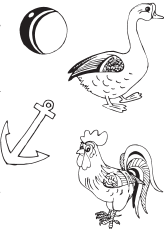 Когда не нужен — поднимают
Б)  По лужку он важно бродит,Из воды сухим выходит,Носит красные ботинки,Дарит мягкие перинки.В)  Бьют его рукой и палкой —Никому его не жалко.А за что беднягу бьют?А за то, что он надут.Г)  Не царь, а в короне,не всадник, а со шпорами,                                                             не будильник, а всех будит.с 13.04 по 17. 04.Гласные звуки второго рядаКакие йотированные гласные ты знаешь? Почему они так называются? 2.  Прочитай слова, расшифруй их, переставив слоги местами. Запиши слова. Выдели буквы э, е шифровкой:  э – обведи в овал, е – подчеркни тремя чертами.лер—эк   ва—э—тор—лехид—е—на трич—э—лек—ка   вер—клего—э—ист  ка—жер—э—та   мо—метр—тер   же—ви—ка—е  3.  Прочитай стихотворение. Найди слова с йотированными гласными, которые обозначают мягкость согласного и слова с йотированными гласными буквами, которые обозначают два звука (если они есть в стихотворении).Мы идём и вы идётеВ цирк, в кино и на салют.Как вы, улицы, живёте?Как вас, улицы, зовут?С вами очень интересно,Всё как будто в первый раз.Непонятно, неизвестно,Что б мы делали без вас!(Л.Барбас)  4.  Подбери 10 или 15 слов, которые заканчиваются гласными ы, и. Запиши эти слова. В каком числе употреблены эти слова?Дорисуй вторую половину рисунка. Что у тебя получилось?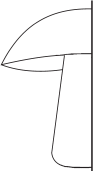 с 20.04по 24.04Твердые и мягкие согласныеНазови все гласные буквы. Какие из них могут обозначать мягкость согласных? Какие из них могут обозначать два звука, а какие нет? 2.  Измени словосочетания по образцу.длинная шея — длинные шеидеревянная линейка —   городской сквер —   бородатый старик —  хороший экипаж —   спелое яблоко -  умная жена —   откидной календарь —   светловолосый мальчик —   детская коляска —  3.  Расшифруй предложения, расставив слова на свои места. Запиши правильные предложения.Выдели шифровкой гласные буквы э—е, ы—и:    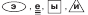 1) Путь поднял корабли и отправился в паруса. 2) Мельница подошла к мельнику и ахнула. 3) В лубяных грибах лесное лукошко. 4) В берёзах шумели рощи. 5) Стена поставила мальчика к санкам.  4.  Разгадай филлворд, отделив слова друг от друга. Все слова, данные в филлворде, употребляются только в одном числе. В каком?
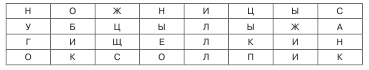 с 20.04по 24.04Твердые и мягкие согласные.  Расскажи, что ты знаешь о букве ь, обозначающей мягкость согласных. 2. Прочитай слова, выдели заданные слоги. Запиши полученные слоги, отдели их друг от друга, чтобы получились слова.Мешок (1), даль (1), молоко (3), полосочка (2), цоколь (2), птенчик (2), арфа (2), соль (1), ель (1), пряник (2), осень (1), лень (1), пальцы (1), лото (2), голубь (1), олень (2).
 3.  Прочитай слова в филлворде, отделив их друг от друга. Запиши только те слова, которые включают в свой состав мягкий знак, обозначающий мягкость согласных.
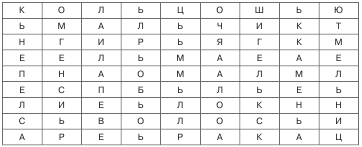 4.  Прочитай слова, вставляя вместо пропусков букву я или ь (все слова употреблены в именительном падеже единственного числа). Сделай таблицу. Слова с буквой ь запиши в первый столбик, слова с буквой я — во второй. косул…   ясен…   пен…  кроват… окун…   пул…   фасол…   т…га  пол…на   тр…пкатл…   яблон… осен…   бур…   Пол…   кол…цо 5.  Измени слова так, чтобы в них появилась буква ь.пенёк — пень   колечко —   медведи —   рыси —   денёк —   зверёк —   лебеди —   жёлуди —с 27.04по 30.04Твердые и мягкие согласныеРасскажи, что ты знаешь о букве ь, обозначающей мягкость согласных.  2.  Расшифруй предложения, расставив слова на свои места. Запиши правильные предложения.1) Бульон пьёт горячего Илью. 2) Рога сбрасывают лося весной. 3) В сухом селезне громко крякали камыши. 4) Карниз важно ходил по голубю. 5) В гнезде ельник клеста.
 3.  Устно разбери по звукам слова с буквой ь, обозначающей мягкость согласных.кровать   вьюга   день   апельсин  мальчик   голубь   сальто   бурьян  лошадь   братья                  капель   больница  4.  Назови 10 слов, в которых буква ь, обозначающая мягкость согласных, находится в конце слова, 10 слов — где ь прячется в середине. 5.  Прочитай слова. Повтори их, смотри, не ошибись.  рысь — брысь — ввысь   медведь — реветь — гореть  кроль — роль — бандероль   боль — соль — фасоль  пень — тень — лень   уголь — угорь — хорь6. Рассмотри рисунок «Бабочка». Сколько геометрических фигур использовано в рисунке?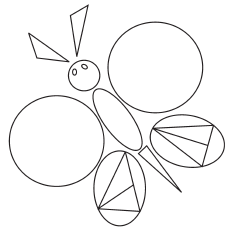 с 27.04по 30.04Твердые и мягкие согласные  1.  Какие твёрдые согласные звуки ты знаешь? Подбери 15–20 слов с этими звуками. 2.  Измени словосочетания по образцу.Образец: пятнистый жираф — (нет кого?)  пятнистого жирафазелёный огурец — (нет  чего?)  зелёного огурцажирный бегемот —  деревянное крыльцо —винторогая антилопа —  покатая крыша —спелый баклажан —  дымоходная труба —жёлтый помидор — 3.  Прочитай предложения. Увеличь каждое предложение на одно-два слова. Запиши увеличенный текст.Жарко в пустыне. Можно долго не встретить оазис. Не все могут жить в пустыне! С лёгкостью тяготы жаркого климата переносят верблюды. Их караваны спокойно переходят пустыни. Верблюд — корабль пустынного океана. (30 слов)  4.  Назови как можно больше слов, обозначающих живых существ (животных, птиц, насекомых, рыб), с всегда твёрдыми согласными.5. Дорисуй вторую половину рисунка. Что у тебя получилось?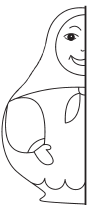 с 12.05по 15.05Звуко - буквенный анализ и синтез слова1.Измени слова по образцу.огурец — (они) огурцы, (много) огурцов, помидор —..,  тыква —.., кабачок —..,  репа —…, баклажан —…,  луковица2.Назови ствол дерева по образцу.ствол у берёзы (к а к о й?) — берёзовыйствол у дуба —	ствол у тополя —ствол у осины —	ствол у кедра —ствол у рябины —	ствол у ивы —ствол у клёна —	ствол у липы —3.Покажи сначала правую руку, затем левую. Расскажи, что человек делает правой, а что он делает левой рукой. Оглянись вокруг. Какие предметы находятся от тебя с правой стороны? А с левой стороны?4.Назови лиственные деревья нашей страны. Что происходит с деревьями осенью? Как ты думаешь, почему осенью с деревьев опадает листва? Что происходит с деревьями весной? Выдели первый и последний звуки в слове-названии каждого дерева.5.Назови наложенные друг на друга предметы.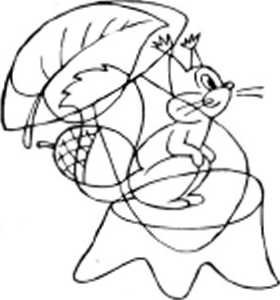 Звуко - буквенный анализ и синтез слова1.Назови ласково.огурец — огурчиктыква,  перец,  лук, репа, патиссон, чеснок, свёкла, капуста, помидор, морковь.2.Вспомни и назови.- У каких овощей мы едим « корешки ♦, у каких — листья, у каких — плоды?- Какие овощи мы срываем, какие — срезаем, какие — выкапываем, какие выдёргиваем из земли?- Какие овощи мы едим сырыми, какие — варим, жарим, консервируем на зиму? - Из каких овощей можно приготовить сок? 4.Придумай 2-3 предложения о весне, запиши их. Помни, что первое слое о предложении пишется с заглавной буквы, в конце ставится точка.5.Чем особенным отличается май от других весенних месяцев?с 18.05по 22.05Звуко - буквенный анализ и синтез слова1.Перечисли фрукты, которые ты знаешь.2.Назови ласково только фрукты яблоко – яблочкоапельсин,  огурец,  редиска, банан , ананас, грейпфрут, баклажан,  груша, тыква,  абрикос,  чеснок, гранат, лимон, свёкла, помидор,  лайм,  мандарин3. Ответь на вопросы, данные в скобках. Какие фрукты по цветуананас( к а к о й?), лимон (ка к о й?), апельсин (к а к о й?), яблоко (к а к о е?), банан (к а к о й?), абрикос (к а к ой?), груша (к а к а я?) Ответь на вопросы. Запиши несколько предложений.Какие фрукты бывают?Какие из них тебе больше нравятся? Почему?Какие фрукты ты ел летом?4.Что здесь лишнее и почему?апельсин	лимон	       банан5.Проговори слова, определи первый и последний звук в слове. Всегда ли звук и буква совпадают в слове?Звуко - буквенный анализ и синтез слова1.Перечисли ягоды, которые ты знаешь.2.Подскажи словечко. Как называется сок?сок из яблок (к а к о й?) — яблочныйиз лимона —	из груш —из винограда —	из апельсинов —из сливы —	из персиков —из абрикосов —	из вишен —3.Догадайся и ответь.Люди бегут с улицы. На улице ненастье. Что случилось на улице? Почему убегают люди?4.Закончи (устно) предложения.В саду собрали все фрукты. Собрали груши. На дереве нет ии одной (...).Собрали сливы. На дерене нет ни одной (...)· На деревьях нет (...).Собрали черешню. На деревьях нет (...)·Собрали вишню. На дереве нет ни одной (...)· На деревьях5.Перечисли все названия овощей, фруктов и ягод, которые ты знаешь.6.Ответь, что растет в огороде, в саду, в лесу?В огороде растут (...)·В саду растут (...)·В лесу растут (...)